『愛心處處飄-2021 布步關懷』信用卡授權書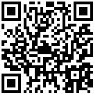 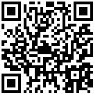 本人將遵循「個人資料保護法」之規定，妥善處理、運用及保護捐款者個人資訊，資料僅供本會使用。捐款者得隨時請求查詢、閱覽、複製、補充、更正、刪除。如不願收到文宣，請來電取消。★助植物人安養及到宅服務 持卡人資料 姓名：                                 身分證字號：                       信用卡簽名：                           信用卡有效日期：       月/      年止 信用卡卡號：              -               -               -               - 捐款人資料收據抬頭：□同持卡人　□其他__________________________                          □每月捐款(每月23日扣款)每次扣款金額：________元      ○與信用卡有效日期相同    ○捐款日期：民國_______年______月至______年_____月止□單次扣款金額_____________元 收據寄發方式:□月寄    □年收據(每年約3 、4月前分批寄出) 收據地址： (        )                                                     聯繫電話： (行動電話)____________(H/O) _____________LINE ID)           提供國稅局捐款資料(以利綜所稅電子化服務): □願意    □不願意項目單位數量金額內容愛心牆40,000元可分期或多人合捐，助植物人安養院軟硬體設備更新，製作芳名牌留念植物人安養院內，以茲感謝。一路有您 1,650元認助植物人常年安養經費一日。常年到宅1,200元認助到植物人宅服務經費一次。集10行善每月300元每月幫助植物人30片尿布。集10行善每月 100元每月幫助植物人10片尿布。集10行善隨喜支持助植物人尿布，每片10元填妥本單後，請傳真至(07)261-2879布步關懷小組收並來電確認聯絡人：布步關懷小組        電話：(07)261-2861分機9E-mail：Pb4467@ms.genesis.org.tw   地址：801高雄市前金區民生二路60號2樓主辦單位：創世基金會                       